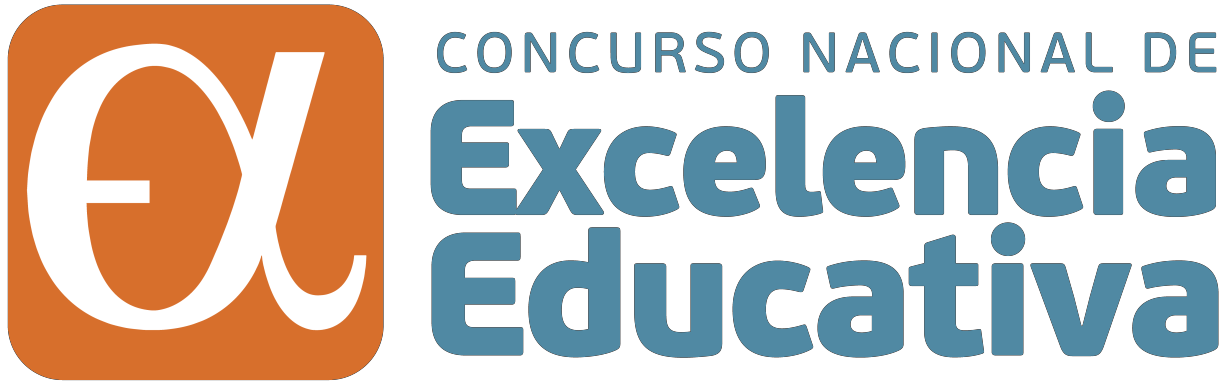 GUÍAS DE INSTRUCCIONES Y REQUERIMIENTOSFASE 1CONCURSO NACIONAL DE EXCELENCIA EDUCATIVA Guías de instrucciones y requerimientosInscripción, ensayo y entrevistasFase 11.  GeneralidadesEl Concurso  Nacional de Excelencia Educativa,  en su fase 1, requiere  que cada centro  educativo interesado  complete  un formulario de  inscripción, adjunte un ensayo que  deberá  cumplir con diversos  criterios  de  evaluación especificados  aquí, adjunte  el listado completo  y correcto de estudiantes del grado escolar en que el centro  participa según explican las bases del concurso,   y acepte la realización de entrevistas por designados del Comité de Selección Inicial.Esta guía indica los parámetros  y criterios de evaluación para el proceso de evaluación y selección de la Fase 1.Tema General: educación de excelenciaPor la naturaleza del tema del concurso  y la importancia del apoyo de la sociedad panameña es importante que la participación de cada centro  sea transparente,  sin faltas intencionales a las bases del concurso, libre de conflictos de intereses y respetuosa  de todos los participantes.   Si alguno  de los responsables por solicitar participación del centro conoce razones o circunstancias por las cuales estos aspectos no serán observados, por favor no continúe ni respalde la solicitud.2.  InstruccionesEstimado Director o Directora del Centro  Educativo.  Si su centro está interesado en participar en el concurso, agradecemos llenar este formulario de inscripción teniendo el cuidado de aportar  la información correcta.   Por favor, ponga atención especial a los detalles de la información del centro, a que la lista de estudiantes del grado escolar en que concursa el centro  esté completa y correcta, en el formato proporcionado  y que el ensayo sea claro y cumpla con los criterios de evaluación del ensayo, indicados en el formulario de este documento.    La sección de entrevistas será completada por los entrevistadores  asignados a su centro educativo.Nota importante: con la acción de confirmación de envío usted acepta que la información que aportó  es veraz, que todos los integrantes mayores de edad que conforman el Comité Interno del Centro  Educativo han leído, comprenden y aceptan las bases del concurso, y que velarán por lograr una participación transparente,  sin faltas o errores intencionales.2.1.     Datos  de inscripciónCONCURSO NACIONAL DE EXCELENCIA EDUCATIVA  2016FORMULARIO DE INSCRIPCIÓN2.1.1.  Formato para listado  completo de estudiantes matriculados:2.2.     Guía de ensayo    Por favor redacte un ensayo que contemple al menos los siguientes puntos:1.   ¿Por qué desea este Centro  educativo participar en el concurso?2.   Según su Centro  educativo, ¿En qué consiste la excelencia de un centro educativo?3.	¿Qué acciones en el pasado y presente demuestran mejor el compromiso del centro acorde con la excelencia educativa?4.   ¿Qué información adicional debe tomar en cuenta el Comité de Selección Inicial sobre suCentro  Educativo?La extensión del ensayo debe ser máximo 2 páginas o 1000 palabras.    Los criterios de evaluación son:1.	Autenticidad: debe ser redactado solo por personas que pertenezcan al Comité Interno indicado y la redacción debe ser veraz, sin exageraciones ni distorsiones intencionales.2.   Contenido: debe cubrir los 4 puntos solicitados en forma relevante.3.   Claridad: debe expresar las ideas en forma clara.4.	Coherencia y corrección idiomática: la lectura debe fluir como un conjunto coherente de ideas en lugar de como ideas no conexas y adecuada escritura de las palabras.5.   Compromiso: debe aclarar la motivación y compromiso con la excelencia educativa.6.   Extensión: debe respetar el tamaño de ensayo solicitado, en número de páginas y palabras.2.2.1.  Plantilla de ensayo:Concurso Nacional de Excelencia EducativaPLANTILLA DE ENSAYOFase 1Centro educativo: Nombre de director:Categoría de participación :                                                                                   Grado :Contenido (máximo 2 páginas o 1000 palabras):Título: a consideración del Comité interno…2.2.2.  Formulario de Evaluación del Ensayo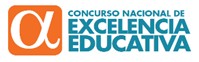 1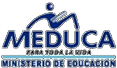 23456Nota: Si el centro educativo queda en la preseleccion del nivel 2 (de acuerdo a la puntuación formulario será completado por la evaluación del Nivel 1 para la decisión final.Nombre de Revisor:           Firma de Selector:               	2.3.     EntrevistasLos centros educativos como parte del proceso de selección en la Fase 1 del concurso, aceptan las entrevistas realizadas por el personal del Comité de Selección Inicial, coordinada en conjunto con los enlaces regionales de la Dirección Nacional de Evaluación Educativa.Todos los integrantes del Comité de Centro  deben estar disponibles durante la visita de entrevista. El contenido de la entrevista deberá explorar o confirmar:1.   La identidad de los integrantes declarados del Comité de Centro,  verificando la cédula.2.   El clima organizacional del centro educativo.3.	La motivación en la participación por parte de los estudiantes del centro educativo junto a su Comité de Centro.4.   El historial de esfuerzo que refleje el compromiso por la excelencia educativa, incluyendo elgrado de atención a la calidad del aprendizaje, la atención a las diferencias de los estudiantes, la preparación del trabajo en clase y el esfuerzo por mejora continua.5.   La autenticidad del ensayo.2.3.1.  Plantillas para las entrevistasConcurso Nacional de Excelencia EducativaPLANTILLA DE ENTREVISTAS Fase 1Centro educativo: Nombre de director:Categoría del Centro educativo:                                             Grado participante:Nombre del entrevistador :Entrevista #1:2.3.2.  Formulario de Evaluación de la EntrevistaApéndiceLa descripción del proceso se presenta a continuación:Fase 1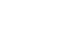 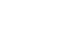 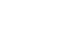 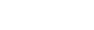 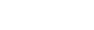 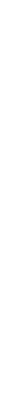 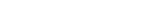 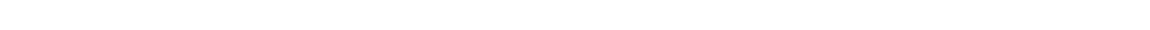 Nivel 11- Revisar los centros educativos preseleccionados por el Nivel 2Formulario de evaluación de ensayosFormulario de evaluación de entrevistas3     Fin2-Seleccionan los centros educativos que pasan aFase 2.Acta de resultados de participación y selecciónNivel 21- Revisan los formularios de inscripción y documentación adicionalFuente: punto de contacto en enlaces regionales.2- Evalúan los ensayos recibidos durante las inscripcionesFuente: punto de contacto en enlaces regionales.z3- Evalúan las entrevistas realizadas por el  nivel 3Fuente: representante de Nivel 3.2Formulario de evaluación de ensayosFormulario de evaluación de entrevistas4- Realizan la preselección                                 Formulario de resultados individuales1- Realizan las entrevistas                                         Formulario de evaluación de entrevistas1InicioFormularios a utilizarINFORMACIÓN  DEL CENTRO  EDUCATIVOINFORMACIÓN  DEL CENTRO  EDUCATIVOINFORMACIÓN  DEL CENTRO  EDUCATIVOINFORMACIÓN  DEL CENTRO  EDUCATIVOINFORMACIÓN  DEL CENTRO  EDUCATIVOINFORMACIÓN  DEL CENTRO  EDUCATIVOINFORMACIÓN  DEL CENTRO  EDUCATIVOINFORMACIÓN  DEL CENTRO  EDUCATIVOINFORMACIÓN  DEL CENTRO  EDUCATIVOINFORMACIÓN  DEL CENTRO  EDUCATIVOINFORMACIÓN  DEL CENTRO  EDUCATIVORegión educativa:Zona escolar:Zona escolar:Nombre del centro educativo:Nombre del centro educativo:Dirección del centro educativo:Dirección del centro educativo:Teléfono decontacto (celular preferible):Correoelectrónico de contacto:Correoelectrónico de contacto:Director/a:Categoría departicipación del centro educativo:Categoría departicipación del centro educativo:Categoría departicipación del centro educativo:Nombre del enlace regional máscercano de la DNEE:Nombre del enlace regional máscercano de la DNEE:Nombre del enlace regional máscercano de la DNEE:Grado participante: (Grado superior de su centro educativo)6°           /           9°           /        12°6°           /           9°           /        12°6°           /           9°           /        12°6°           /           9°           /        12°6°           /           9°           /        12°6°           /           9°           /        12°6°           /           9°           /        12°6°           /           9°           /        12°6°           /           9°           /        12°6°           /           9°           /        12°INFORMACIÓN  DE INTEGRANTES  DEL COMITÉ DEL CENTRO(Al menos 1 representante por renglón, salvo excepción indicada en el renglón administrativo)INFORMACIÓN  DE INTEGRANTES  DEL COMITÉ DEL CENTRO(Al menos 1 representante por renglón, salvo excepción indicada en el renglón administrativo)INFORMACIÓN  DE INTEGRANTES  DEL COMITÉ DEL CENTRO(Al menos 1 representante por renglón, salvo excepción indicada en el renglón administrativo)INFORMACIÓN  DE INTEGRANTES  DEL COMITÉ DEL CENTRO(Al menos 1 representante por renglón, salvo excepción indicada en el renglón administrativo)INFORMACIÓN  DE INTEGRANTES  DEL COMITÉ DEL CENTRO(Al menos 1 representante por renglón, salvo excepción indicada en el renglón administrativo)INFORMACIÓN  DE INTEGRANTES  DEL COMITÉ DEL CENTRO(Al menos 1 representante por renglón, salvo excepción indicada en el renglón administrativo)INFORMACIÓN  DE INTEGRANTES  DEL COMITÉ DEL CENTRO(Al menos 1 representante por renglón, salvo excepción indicada en el renglón administrativo)INFORMACIÓN  DE INTEGRANTES  DEL COMITÉ DEL CENTRO(Al menos 1 representante por renglón, salvo excepción indicada en el renglón administrativo)INFORMACIÓN  DE INTEGRANTES  DEL COMITÉ DEL CENTRO(Al menos 1 representante por renglón, salvo excepción indicada en el renglón administrativo)INFORMACIÓN  DE INTEGRANTES  DEL COMITÉ DEL CENTRO(Al menos 1 representante por renglón, salvo excepción indicada en el renglón administrativo)INFORMACIÓN  DE INTEGRANTES  DEL COMITÉ DEL CENTRO(Al menos 1 representante por renglón, salvo excepción indicada en el renglón administrativo)Director:Cédula:Cédula:Nombre:Nombre:Nombre:Apellidos:Apellidos:Apellidos:Apellidos:Administrativo (si hay más de 5 colaboradoresadministrativos):Cédula:Cédula:Nombre:Nombre:Nombre:Apellidos:Apellidos:Apellidos:Apellidos:Estudiante (s):1.1.1.Cédula:Cédula:Nombre:Nombre:Nombre:Apellidos:Apellidos:Apellidos:Apellidos:2.2.2.Cédula:Cédula:Nombre:Nombre:Nombre:Apellidos:Apellidos:Apellidos:Apellidos:Docente (s):1.1.1.Cédula:Cédula:Nombre:Nombre:Nombre:Apellidos:Apellidos:Apellidos:Apellidos:2.2.2.Cédula:Cédula:Nombre:Nombre:Nombre:Apellidos:Apellidos:Apellidos:Apellidos:Padre de Familia:Cédula:Cédula:Nombre:Nombre:Nombre:Apellidos:Apellidos:Apellidos:Apellidos:CLÁUSULA  DE RESPONSABILIDADCLÁUSULA  DE RESPONSABILIDADCLÁUSULA  DE RESPONSABILIDADCLÁUSULA  DE RESPONSABILIDADCLÁUSULA  DE RESPONSABILIDADCLÁUSULA  DE RESPONSABILIDADCLÁUSULA  DE RESPONSABILIDADCLÁUSULA  DE RESPONSABILIDADCLÁUSULA  DE RESPONSABILIDADCLÁUSULA  DE RESPONSABILIDADCLÁUSULA  DE RESPONSABILIDADHe verificado que este envío del formulario de inscripción incluye:1.        Formulario de inscripción completado, aprobado por los integrantes mayores de edad del Comité del Centro.2.        Ensayo que cumple con los requerimientos detallados en la sección de guía de ensayo.3.        Listado completo y correcto,  en el formato solicitado, de todos los estudiantes matriculados en el grado escolar en que va a participar el centro educativo.Los integrantes mayores de edad del comité del centro,  compuesto  por  el director  del centro  o su reemplazo oficial, y un representante de los estudiantes, docentes,  personal administrativo (si hay más de 5 administrativos), acudientes o padres de familia, declaran haber leído de forma completa las Bases del Concurso Nacional de Excelencia Educativa 2016, expresando con la confirmación  de envío del presente documento, o la firma del documento por todos los integrantes mayores de edad del comité de centro como equivalente de confirmación en caso de entrega impresa, comprender y aceptar el contenido y condiciones de las bases del concurso y se comprometen  a velar por una participación transparente, sin faltas o errores  intencionales.Con esa confirmación de envío el centro  educativo participante acepta y autoriza a la Fundación para la Promoción de Excelencia Educativa a utilizar de manera exclusiva, sin perjuicio de su potestad de compartir o reasignar este derecho,  todas las imágenes o registros (fotografías, filmaciones y grabaciones de cualquier tipo y medios) o partes de las mismas, además de entrevistas a personal  de la escuela, sean estudiantes, docentes, acudientes o padres de familia, administrativos o directores, que sean generadas para propósitos de la documentación y cobertura del concurso antes, durante y después del evento de premiación.Enviar la documentación a través del portal  www.excelenciaeducativa.org.pa y/o enviar a través de sus enlaces regionales. Período de inscripción y recepción:Inicio: Lunes 8 Agosto, 8:00 a.mCierre: Jueves 18 Agosto, 3:00 p.mNota: Cada centro educativo podrá participar sólo en un grado, según su categoría de centro. Este será el grado final de formación con el que cuente el centro educativo (6°, 9°, 12°).He verificado que este envío del formulario de inscripción incluye:1.        Formulario de inscripción completado, aprobado por los integrantes mayores de edad del Comité del Centro.2.        Ensayo que cumple con los requerimientos detallados en la sección de guía de ensayo.3.        Listado completo y correcto,  en el formato solicitado, de todos los estudiantes matriculados en el grado escolar en que va a participar el centro educativo.Los integrantes mayores de edad del comité del centro,  compuesto  por  el director  del centro  o su reemplazo oficial, y un representante de los estudiantes, docentes,  personal administrativo (si hay más de 5 administrativos), acudientes o padres de familia, declaran haber leído de forma completa las Bases del Concurso Nacional de Excelencia Educativa 2016, expresando con la confirmación  de envío del presente documento, o la firma del documento por todos los integrantes mayores de edad del comité de centro como equivalente de confirmación en caso de entrega impresa, comprender y aceptar el contenido y condiciones de las bases del concurso y se comprometen  a velar por una participación transparente, sin faltas o errores  intencionales.Con esa confirmación de envío el centro  educativo participante acepta y autoriza a la Fundación para la Promoción de Excelencia Educativa a utilizar de manera exclusiva, sin perjuicio de su potestad de compartir o reasignar este derecho,  todas las imágenes o registros (fotografías, filmaciones y grabaciones de cualquier tipo y medios) o partes de las mismas, además de entrevistas a personal  de la escuela, sean estudiantes, docentes, acudientes o padres de familia, administrativos o directores, que sean generadas para propósitos de la documentación y cobertura del concurso antes, durante y después del evento de premiación.Enviar la documentación a través del portal  www.excelenciaeducativa.org.pa y/o enviar a través de sus enlaces regionales. Período de inscripción y recepción:Inicio: Lunes 8 Agosto, 8:00 a.mCierre: Jueves 18 Agosto, 3:00 p.mNota: Cada centro educativo podrá participar sólo en un grado, según su categoría de centro. Este será el grado final de formación con el que cuente el centro educativo (6°, 9°, 12°).He verificado que este envío del formulario de inscripción incluye:1.        Formulario de inscripción completado, aprobado por los integrantes mayores de edad del Comité del Centro.2.        Ensayo que cumple con los requerimientos detallados en la sección de guía de ensayo.3.        Listado completo y correcto,  en el formato solicitado, de todos los estudiantes matriculados en el grado escolar en que va a participar el centro educativo.Los integrantes mayores de edad del comité del centro,  compuesto  por  el director  del centro  o su reemplazo oficial, y un representante de los estudiantes, docentes,  personal administrativo (si hay más de 5 administrativos), acudientes o padres de familia, declaran haber leído de forma completa las Bases del Concurso Nacional de Excelencia Educativa 2016, expresando con la confirmación  de envío del presente documento, o la firma del documento por todos los integrantes mayores de edad del comité de centro como equivalente de confirmación en caso de entrega impresa, comprender y aceptar el contenido y condiciones de las bases del concurso y se comprometen  a velar por una participación transparente, sin faltas o errores  intencionales.Con esa confirmación de envío el centro  educativo participante acepta y autoriza a la Fundación para la Promoción de Excelencia Educativa a utilizar de manera exclusiva, sin perjuicio de su potestad de compartir o reasignar este derecho,  todas las imágenes o registros (fotografías, filmaciones y grabaciones de cualquier tipo y medios) o partes de las mismas, además de entrevistas a personal  de la escuela, sean estudiantes, docentes, acudientes o padres de familia, administrativos o directores, que sean generadas para propósitos de la documentación y cobertura del concurso antes, durante y después del evento de premiación.Enviar la documentación a través del portal  www.excelenciaeducativa.org.pa y/o enviar a través de sus enlaces regionales. Período de inscripción y recepción:Inicio: Lunes 8 Agosto, 8:00 a.mCierre: Jueves 18 Agosto, 3:00 p.mNota: Cada centro educativo podrá participar sólo en un grado, según su categoría de centro. Este será el grado final de formación con el que cuente el centro educativo (6°, 9°, 12°).He verificado que este envío del formulario de inscripción incluye:1.        Formulario de inscripción completado, aprobado por los integrantes mayores de edad del Comité del Centro.2.        Ensayo que cumple con los requerimientos detallados en la sección de guía de ensayo.3.        Listado completo y correcto,  en el formato solicitado, de todos los estudiantes matriculados en el grado escolar en que va a participar el centro educativo.Los integrantes mayores de edad del comité del centro,  compuesto  por  el director  del centro  o su reemplazo oficial, y un representante de los estudiantes, docentes,  personal administrativo (si hay más de 5 administrativos), acudientes o padres de familia, declaran haber leído de forma completa las Bases del Concurso Nacional de Excelencia Educativa 2016, expresando con la confirmación  de envío del presente documento, o la firma del documento por todos los integrantes mayores de edad del comité de centro como equivalente de confirmación en caso de entrega impresa, comprender y aceptar el contenido y condiciones de las bases del concurso y se comprometen  a velar por una participación transparente, sin faltas o errores  intencionales.Con esa confirmación de envío el centro  educativo participante acepta y autoriza a la Fundación para la Promoción de Excelencia Educativa a utilizar de manera exclusiva, sin perjuicio de su potestad de compartir o reasignar este derecho,  todas las imágenes o registros (fotografías, filmaciones y grabaciones de cualquier tipo y medios) o partes de las mismas, además de entrevistas a personal  de la escuela, sean estudiantes, docentes, acudientes o padres de familia, administrativos o directores, que sean generadas para propósitos de la documentación y cobertura del concurso antes, durante y después del evento de premiación.Enviar la documentación a través del portal  www.excelenciaeducativa.org.pa y/o enviar a través de sus enlaces regionales. Período de inscripción y recepción:Inicio: Lunes 8 Agosto, 8:00 a.mCierre: Jueves 18 Agosto, 3:00 p.mNota: Cada centro educativo podrá participar sólo en un grado, según su categoría de centro. Este será el grado final de formación con el que cuente el centro educativo (6°, 9°, 12°).He verificado que este envío del formulario de inscripción incluye:1.        Formulario de inscripción completado, aprobado por los integrantes mayores de edad del Comité del Centro.2.        Ensayo que cumple con los requerimientos detallados en la sección de guía de ensayo.3.        Listado completo y correcto,  en el formato solicitado, de todos los estudiantes matriculados en el grado escolar en que va a participar el centro educativo.Los integrantes mayores de edad del comité del centro,  compuesto  por  el director  del centro  o su reemplazo oficial, y un representante de los estudiantes, docentes,  personal administrativo (si hay más de 5 administrativos), acudientes o padres de familia, declaran haber leído de forma completa las Bases del Concurso Nacional de Excelencia Educativa 2016, expresando con la confirmación  de envío del presente documento, o la firma del documento por todos los integrantes mayores de edad del comité de centro como equivalente de confirmación en caso de entrega impresa, comprender y aceptar el contenido y condiciones de las bases del concurso y se comprometen  a velar por una participación transparente, sin faltas o errores  intencionales.Con esa confirmación de envío el centro  educativo participante acepta y autoriza a la Fundación para la Promoción de Excelencia Educativa a utilizar de manera exclusiva, sin perjuicio de su potestad de compartir o reasignar este derecho,  todas las imágenes o registros (fotografías, filmaciones y grabaciones de cualquier tipo y medios) o partes de las mismas, además de entrevistas a personal  de la escuela, sean estudiantes, docentes, acudientes o padres de familia, administrativos o directores, que sean generadas para propósitos de la documentación y cobertura del concurso antes, durante y después del evento de premiación.Enviar la documentación a través del portal  www.excelenciaeducativa.org.pa y/o enviar a través de sus enlaces regionales. Período de inscripción y recepción:Inicio: Lunes 8 Agosto, 8:00 a.mCierre: Jueves 18 Agosto, 3:00 p.mNota: Cada centro educativo podrá participar sólo en un grado, según su categoría de centro. Este será el grado final de formación con el que cuente el centro educativo (6°, 9°, 12°).He verificado que este envío del formulario de inscripción incluye:1.        Formulario de inscripción completado, aprobado por los integrantes mayores de edad del Comité del Centro.2.        Ensayo que cumple con los requerimientos detallados en la sección de guía de ensayo.3.        Listado completo y correcto,  en el formato solicitado, de todos los estudiantes matriculados en el grado escolar en que va a participar el centro educativo.Los integrantes mayores de edad del comité del centro,  compuesto  por  el director  del centro  o su reemplazo oficial, y un representante de los estudiantes, docentes,  personal administrativo (si hay más de 5 administrativos), acudientes o padres de familia, declaran haber leído de forma completa las Bases del Concurso Nacional de Excelencia Educativa 2016, expresando con la confirmación  de envío del presente documento, o la firma del documento por todos los integrantes mayores de edad del comité de centro como equivalente de confirmación en caso de entrega impresa, comprender y aceptar el contenido y condiciones de las bases del concurso y se comprometen  a velar por una participación transparente, sin faltas o errores  intencionales.Con esa confirmación de envío el centro  educativo participante acepta y autoriza a la Fundación para la Promoción de Excelencia Educativa a utilizar de manera exclusiva, sin perjuicio de su potestad de compartir o reasignar este derecho,  todas las imágenes o registros (fotografías, filmaciones y grabaciones de cualquier tipo y medios) o partes de las mismas, además de entrevistas a personal  de la escuela, sean estudiantes, docentes, acudientes o padres de familia, administrativos o directores, que sean generadas para propósitos de la documentación y cobertura del concurso antes, durante y después del evento de premiación.Enviar la documentación a través del portal  www.excelenciaeducativa.org.pa y/o enviar a través de sus enlaces regionales. Período de inscripción y recepción:Inicio: Lunes 8 Agosto, 8:00 a.mCierre: Jueves 18 Agosto, 3:00 p.mNota: Cada centro educativo podrá participar sólo en un grado, según su categoría de centro. Este será el grado final de formación con el que cuente el centro educativo (6°, 9°, 12°).He verificado que este envío del formulario de inscripción incluye:1.        Formulario de inscripción completado, aprobado por los integrantes mayores de edad del Comité del Centro.2.        Ensayo que cumple con los requerimientos detallados en la sección de guía de ensayo.3.        Listado completo y correcto,  en el formato solicitado, de todos los estudiantes matriculados en el grado escolar en que va a participar el centro educativo.Los integrantes mayores de edad del comité del centro,  compuesto  por  el director  del centro  o su reemplazo oficial, y un representante de los estudiantes, docentes,  personal administrativo (si hay más de 5 administrativos), acudientes o padres de familia, declaran haber leído de forma completa las Bases del Concurso Nacional de Excelencia Educativa 2016, expresando con la confirmación  de envío del presente documento, o la firma del documento por todos los integrantes mayores de edad del comité de centro como equivalente de confirmación en caso de entrega impresa, comprender y aceptar el contenido y condiciones de las bases del concurso y se comprometen  a velar por una participación transparente, sin faltas o errores  intencionales.Con esa confirmación de envío el centro  educativo participante acepta y autoriza a la Fundación para la Promoción de Excelencia Educativa a utilizar de manera exclusiva, sin perjuicio de su potestad de compartir o reasignar este derecho,  todas las imágenes o registros (fotografías, filmaciones y grabaciones de cualquier tipo y medios) o partes de las mismas, además de entrevistas a personal  de la escuela, sean estudiantes, docentes, acudientes o padres de familia, administrativos o directores, que sean generadas para propósitos de la documentación y cobertura del concurso antes, durante y después del evento de premiación.Enviar la documentación a través del portal  www.excelenciaeducativa.org.pa y/o enviar a través de sus enlaces regionales. Período de inscripción y recepción:Inicio: Lunes 8 Agosto, 8:00 a.mCierre: Jueves 18 Agosto, 3:00 p.mNota: Cada centro educativo podrá participar sólo en un grado, según su categoría de centro. Este será el grado final de formación con el que cuente el centro educativo (6°, 9°, 12°).He verificado que este envío del formulario de inscripción incluye:1.        Formulario de inscripción completado, aprobado por los integrantes mayores de edad del Comité del Centro.2.        Ensayo que cumple con los requerimientos detallados en la sección de guía de ensayo.3.        Listado completo y correcto,  en el formato solicitado, de todos los estudiantes matriculados en el grado escolar en que va a participar el centro educativo.Los integrantes mayores de edad del comité del centro,  compuesto  por  el director  del centro  o su reemplazo oficial, y un representante de los estudiantes, docentes,  personal administrativo (si hay más de 5 administrativos), acudientes o padres de familia, declaran haber leído de forma completa las Bases del Concurso Nacional de Excelencia Educativa 2016, expresando con la confirmación  de envío del presente documento, o la firma del documento por todos los integrantes mayores de edad del comité de centro como equivalente de confirmación en caso de entrega impresa, comprender y aceptar el contenido y condiciones de las bases del concurso y se comprometen  a velar por una participación transparente, sin faltas o errores  intencionales.Con esa confirmación de envío el centro  educativo participante acepta y autoriza a la Fundación para la Promoción de Excelencia Educativa a utilizar de manera exclusiva, sin perjuicio de su potestad de compartir o reasignar este derecho,  todas las imágenes o registros (fotografías, filmaciones y grabaciones de cualquier tipo y medios) o partes de las mismas, además de entrevistas a personal  de la escuela, sean estudiantes, docentes, acudientes o padres de familia, administrativos o directores, que sean generadas para propósitos de la documentación y cobertura del concurso antes, durante y después del evento de premiación.Enviar la documentación a través del portal  www.excelenciaeducativa.org.pa y/o enviar a través de sus enlaces regionales. Período de inscripción y recepción:Inicio: Lunes 8 Agosto, 8:00 a.mCierre: Jueves 18 Agosto, 3:00 p.mNota: Cada centro educativo podrá participar sólo en un grado, según su categoría de centro. Este será el grado final de formación con el que cuente el centro educativo (6°, 9°, 12°).He verificado que este envío del formulario de inscripción incluye:1.        Formulario de inscripción completado, aprobado por los integrantes mayores de edad del Comité del Centro.2.        Ensayo que cumple con los requerimientos detallados en la sección de guía de ensayo.3.        Listado completo y correcto,  en el formato solicitado, de todos los estudiantes matriculados en el grado escolar en que va a participar el centro educativo.Los integrantes mayores de edad del comité del centro,  compuesto  por  el director  del centro  o su reemplazo oficial, y un representante de los estudiantes, docentes,  personal administrativo (si hay más de 5 administrativos), acudientes o padres de familia, declaran haber leído de forma completa las Bases del Concurso Nacional de Excelencia Educativa 2016, expresando con la confirmación  de envío del presente documento, o la firma del documento por todos los integrantes mayores de edad del comité de centro como equivalente de confirmación en caso de entrega impresa, comprender y aceptar el contenido y condiciones de las bases del concurso y se comprometen  a velar por una participación transparente, sin faltas o errores  intencionales.Con esa confirmación de envío el centro  educativo participante acepta y autoriza a la Fundación para la Promoción de Excelencia Educativa a utilizar de manera exclusiva, sin perjuicio de su potestad de compartir o reasignar este derecho,  todas las imágenes o registros (fotografías, filmaciones y grabaciones de cualquier tipo y medios) o partes de las mismas, además de entrevistas a personal  de la escuela, sean estudiantes, docentes, acudientes o padres de familia, administrativos o directores, que sean generadas para propósitos de la documentación y cobertura del concurso antes, durante y después del evento de premiación.Enviar la documentación a través del portal  www.excelenciaeducativa.org.pa y/o enviar a través de sus enlaces regionales. Período de inscripción y recepción:Inicio: Lunes 8 Agosto, 8:00 a.mCierre: Jueves 18 Agosto, 3:00 p.mNota: Cada centro educativo podrá participar sólo en un grado, según su categoría de centro. Este será el grado final de formación con el que cuente el centro educativo (6°, 9°, 12°).He verificado que este envío del formulario de inscripción incluye:1.        Formulario de inscripción completado, aprobado por los integrantes mayores de edad del Comité del Centro.2.        Ensayo que cumple con los requerimientos detallados en la sección de guía de ensayo.3.        Listado completo y correcto,  en el formato solicitado, de todos los estudiantes matriculados en el grado escolar en que va a participar el centro educativo.Los integrantes mayores de edad del comité del centro,  compuesto  por  el director  del centro  o su reemplazo oficial, y un representante de los estudiantes, docentes,  personal administrativo (si hay más de 5 administrativos), acudientes o padres de familia, declaran haber leído de forma completa las Bases del Concurso Nacional de Excelencia Educativa 2016, expresando con la confirmación  de envío del presente documento, o la firma del documento por todos los integrantes mayores de edad del comité de centro como equivalente de confirmación en caso de entrega impresa, comprender y aceptar el contenido y condiciones de las bases del concurso y se comprometen  a velar por una participación transparente, sin faltas o errores  intencionales.Con esa confirmación de envío el centro  educativo participante acepta y autoriza a la Fundación para la Promoción de Excelencia Educativa a utilizar de manera exclusiva, sin perjuicio de su potestad de compartir o reasignar este derecho,  todas las imágenes o registros (fotografías, filmaciones y grabaciones de cualquier tipo y medios) o partes de las mismas, además de entrevistas a personal  de la escuela, sean estudiantes, docentes, acudientes o padres de familia, administrativos o directores, que sean generadas para propósitos de la documentación y cobertura del concurso antes, durante y después del evento de premiación.Enviar la documentación a través del portal  www.excelenciaeducativa.org.pa y/o enviar a través de sus enlaces regionales. Período de inscripción y recepción:Inicio: Lunes 8 Agosto, 8:00 a.mCierre: Jueves 18 Agosto, 3:00 p.mNota: Cada centro educativo podrá participar sólo en un grado, según su categoría de centro. Este será el grado final de formación con el que cuente el centro educativo (6°, 9°, 12°).He verificado que este envío del formulario de inscripción incluye:1.        Formulario de inscripción completado, aprobado por los integrantes mayores de edad del Comité del Centro.2.        Ensayo que cumple con los requerimientos detallados en la sección de guía de ensayo.3.        Listado completo y correcto,  en el formato solicitado, de todos los estudiantes matriculados en el grado escolar en que va a participar el centro educativo.Los integrantes mayores de edad del comité del centro,  compuesto  por  el director  del centro  o su reemplazo oficial, y un representante de los estudiantes, docentes,  personal administrativo (si hay más de 5 administrativos), acudientes o padres de familia, declaran haber leído de forma completa las Bases del Concurso Nacional de Excelencia Educativa 2016, expresando con la confirmación  de envío del presente documento, o la firma del documento por todos los integrantes mayores de edad del comité de centro como equivalente de confirmación en caso de entrega impresa, comprender y aceptar el contenido y condiciones de las bases del concurso y se comprometen  a velar por una participación transparente, sin faltas o errores  intencionales.Con esa confirmación de envío el centro  educativo participante acepta y autoriza a la Fundación para la Promoción de Excelencia Educativa a utilizar de manera exclusiva, sin perjuicio de su potestad de compartir o reasignar este derecho,  todas las imágenes o registros (fotografías, filmaciones y grabaciones de cualquier tipo y medios) o partes de las mismas, además de entrevistas a personal  de la escuela, sean estudiantes, docentes, acudientes o padres de familia, administrativos o directores, que sean generadas para propósitos de la documentación y cobertura del concurso antes, durante y después del evento de premiación.Enviar la documentación a través del portal  www.excelenciaeducativa.org.pa y/o enviar a través de sus enlaces regionales. Período de inscripción y recepción:Inicio: Lunes 8 Agosto, 8:00 a.mCierre: Jueves 18 Agosto, 3:00 p.mNota: Cada centro educativo podrá participar sólo en un grado, según su categoría de centro. Este será el grado final de formación con el que cuente el centro educativo (6°, 9°, 12°).Concurso Nacional de Excelencia Educativa 2016Formulario de Listado de Estudiantes matriculados para el grado participanteRegión Educativa:Nombre         del        CentroEducativo:Director:Teléfono:Grado participante:No.Nombre(s)Apellido  paterno ymaternoFecha deNacimientoCédula12345678910n…CONCURSO NACIONAL DE EXCELENCIA EDUCATIVA 2016FORMULARIO DE EVALUACIÓN DE ENSAYO Fase 1Fecha:Centro educativo:  	Nombre de director:  	Categoría del centro                                                               Gradoeducativo:                                                    participante:  	Criterios deevaluación:                          Excelente (5) - Bueno (4) - Regular (3) - Insuficiente (2) - Deficiente (1)CONCURSO NACIONAL DE EXCELENCIA EDUCATIVA 2016FORMULARIO DE EVALUACIÓN DE ENSAYO Fase 1Fecha:Centro educativo:  	Nombre de director:  	Categoría del centro                                                               Gradoeducativo:                                                    participante:  	Criterios deevaluación:                          Excelente (5) - Bueno (4) - Regular (3) - Insuficiente (2) - Deficiente (1)CONCURSO NACIONAL DE EXCELENCIA EDUCATIVA 2016FORMULARIO DE EVALUACIÓN DE ENSAYO Fase 1Fecha:Centro educativo:  	Nombre de director:  	Categoría del centro                                                               Gradoeducativo:                                                    participante:  	Criterios deevaluación:                          Excelente (5) - Bueno (4) - Regular (3) - Insuficiente (2) - Deficiente (1)CONCURSO NACIONAL DE EXCELENCIA EDUCATIVA 2016FORMULARIO DE EVALUACIÓN DE ENSAYO Fase 1Fecha:Centro educativo:  	Nombre de director:  	Categoría del centro                                                               Gradoeducativo:                                                    participante:  	Criterios deevaluación:                          Excelente (5) - Bueno (4) - Regular (3) - Insuficiente (2) - Deficiente (1)CONCURSO NACIONAL DE EXCELENCIA EDUCATIVA 2016FORMULARIO DE EVALUACIÓN DE ENSAYO Fase 1Fecha:Centro educativo:  	Nombre de director:  	Categoría del centro                                                               Gradoeducativo:                                                    participante:  	Criterios deevaluación:                          Excelente (5) - Bueno (4) - Regular (3) - Insuficiente (2) - Deficiente (1)123456CriterioSignificadoPuntuación(Nivel 2)Puntuación(Nivel 1)AutenticidadRefleja ser una respuesta veraz y escrita por el Comité del Centro.ClaridadRepresenta el significado excelencia educativa.CompromisoCompromiso con la excelencia.ContenidoSe ajusta al tema y aporta ideas sobre el mismo.Coherencia ycorrección idiomáticaOrden lógico de las ideas y adecuada escritura de las palabras.ExtensiónCumple con el tamaño solicitado.Total de evaluaciónTotal de evaluaciónTotal de evaluaciónNota: Si el centro educativo queda en la preselección del nivel 2 (de acuerdo a la puntuación obtenida), este formulario será completado por la evaluación del Nivel 1 para la decisión final.Nombre de Revisor:Nivel 2 - Comité de Selección inicial                  	Firma de Revisor:              	Nombre de Selector:Nivel 1 - Comité de Selección inicial                  	Firma de Selector:             	Nota: Si el centro educativo queda en la preselección del nivel 2 (de acuerdo a la puntuación obtenida), este formulario será completado por la evaluación del Nivel 1 para la decisión final.Nombre de Revisor:Nivel 2 - Comité de Selección inicial                  	Firma de Revisor:              	Nombre de Selector:Nivel 1 - Comité de Selección inicial                  	Firma de Selector:             	Nota: Si el centro educativo queda en la preselección del nivel 2 (de acuerdo a la puntuación obtenida), este formulario será completado por la evaluación del Nivel 1 para la decisión final.Nombre de Revisor:Nivel 2 - Comité de Selección inicial                  	Firma de Revisor:              	Nombre de Selector:Nivel 1 - Comité de Selección inicial                  	Firma de Selector:             	Nota: Si el centro educativo queda en la preselección del nivel 2 (de acuerdo a la puntuación obtenida), este formulario será completado por la evaluación del Nivel 1 para la decisión final.Nombre de Revisor:Nivel 2 - Comité de Selección inicial                  	Firma de Revisor:              	Nombre de Selector:Nivel 1 - Comité de Selección inicial                  	Firma de Selector:             	Nota: Si el centro educativo queda en la preselección del nivel 2 (de acuerdo a la puntuación obtenida), este formulario será completado por la evaluación del Nivel 1 para la decisión final.Nombre de Revisor:Nivel 2 - Comité de Selección inicial                  	Firma de Revisor:              	Nombre de Selector:Nivel 1 - Comité de Selección inicial                  	Firma de Selector:             	Nivel 2 - Comité de Selección inicialFirma de Revisor:Nombre de Selector:Nivel 1 - Comité de Selección inicialCONCURSO NACIONAL DE EXCELENCIA EDUCATIVAFORMULARIO DE EVALUACIÓN DE ENTREVISTA Fase 1Fecha:Centro educativo: Nombre de director:Categoría del Centro                                                                   Grado educativo:                                                               participante:Tema:Criterios deevaluación:                               Excelente (5) - Bueno (4) - Regular (3) - Insuficiente (2) - Deficiente (1)CONCURSO NACIONAL DE EXCELENCIA EDUCATIVAFORMULARIO DE EVALUACIÓN DE ENTREVISTA Fase 1Fecha:Centro educativo: Nombre de director:Categoría del Centro                                                                   Grado educativo:                                                               participante:Tema:Criterios deevaluación:                               Excelente (5) - Bueno (4) - Regular (3) - Insuficiente (2) - Deficiente (1)CONCURSO NACIONAL DE EXCELENCIA EDUCATIVAFORMULARIO DE EVALUACIÓN DE ENTREVISTA Fase 1Fecha:Centro educativo: Nombre de director:Categoría del Centro                                                                   Grado educativo:                                                               participante:Tema:Criterios deevaluación:                               Excelente (5) - Bueno (4) - Regular (3) - Insuficiente (2) - Deficiente (1)CONCURSO NACIONAL DE EXCELENCIA EDUCATIVAFORMULARIO DE EVALUACIÓN DE ENTREVISTA Fase 1Fecha:Centro educativo: Nombre de director:Categoría del Centro                                                                   Grado educativo:                                                               participante:Tema:Criterios deevaluación:                               Excelente (5) - Bueno (4) - Regular (3) - Insuficiente (2) - Deficiente (1)CONCURSO NACIONAL DE EXCELENCIA EDUCATIVAFORMULARIO DE EVALUACIÓN DE ENTREVISTA Fase 1Fecha:Centro educativo: Nombre de director:Categoría del Centro                                                                   Grado educativo:                                                               participante:Tema:Criterios deevaluación:                               Excelente (5) - Bueno (4) - Regular (3) - Insuficiente (2) - Deficiente (1)12345CriterioSignificadoPuntuación(Nivel  2)Puntuación(Nivel  1)Identidad de losintegrantes delComitéExcelente si no hay dudas de que los integrantes son los indicados en el formulario de inscripción.   Si hay dudas, utilizar las otras opciones para calificar el criterio.Clima organizacionalEl clima organizacional del centro educativo.Motivación por participarLa motivación en la participación por parte de los estudiantes del centro educativo junto a su Comité de CentroCompromiso con la excelenciaEl compromiso con la excelencia: historial de esfuerzo por la excelencia, grado de atención a la calidad del aprendizaje y a los estudiantes.Autenticidad del ensayoAutenticidad del ensayo.Total  de evaluaciónTotal  de evaluaciónTotal  de evaluaciónNota: Si el centro educativo es aceptado por la preselección de los Revisores (de acuerdo a la puntuación obtenida), losSelectores deberán completar su propia puntuación, la cual será utilizada para la decisión final.Nombre de Revisor:Nivel 2 - Comité de Selección inicialFirma de Revisor:Nombre de Selector:Nivel 1 - Comité de Selección inicialFirma de Selector:Nota: Si el centro educativo es aceptado por la preselección de los Revisores (de acuerdo a la puntuación obtenida), losSelectores deberán completar su propia puntuación, la cual será utilizada para la decisión final.Nombre de Revisor:Nivel 2 - Comité de Selección inicialFirma de Revisor:Nombre de Selector:Nivel 1 - Comité de Selección inicialFirma de Selector:Nota: Si el centro educativo es aceptado por la preselección de los Revisores (de acuerdo a la puntuación obtenida), losSelectores deberán completar su propia puntuación, la cual será utilizada para la decisión final.Nombre de Revisor:Nivel 2 - Comité de Selección inicialFirma de Revisor:Nombre de Selector:Nivel 1 - Comité de Selección inicialFirma de Selector:Nota: Si el centro educativo es aceptado por la preselección de los Revisores (de acuerdo a la puntuación obtenida), losSelectores deberán completar su propia puntuación, la cual será utilizada para la decisión final.Nombre de Revisor:Nivel 2 - Comité de Selección inicialFirma de Revisor:Nombre de Selector:Nivel 1 - Comité de Selección inicialFirma de Selector:Nota: Si el centro educativo es aceptado por la preselección de los Revisores (de acuerdo a la puntuación obtenida), losSelectores deberán completar su propia puntuación, la cual será utilizada para la decisión final.Nombre de Revisor:Nivel 2 - Comité de Selección inicialFirma de Revisor:Nombre de Selector:Nivel 1 - Comité de Selección inicialFirma de Selector: